Številka: 477-396/2021-3130-26Datum:   5. 2. 2024Republika Slovenija, Ministrstvo za javno upravo, Tržaška cesta 21, Ljubljana, skladno z 52. členom Zakona o stvarnem premoženju države in samoupravnih lokalnih skupnosti (Uradni list RS, št. 11/18, 79/18 in 78/23-ZORR – v nadaljevanju: ZSPDSLS-1) in 19. členom Uredbe o stvarnem premoženju države in samoupravnih lokalnih skupnosti (Uradni list RS, št. 31/18) objavlja  NAMERO ZA PRODAJO NEPREMIČNIN, PARC. ŠT. *33/1 IN *33/2, OBE K.O. 2557-OCIZLAPO METODI NEPOSREDNE POGODBE1. Naziv in sedež organizatorja prodaje Republika Slovenija, Ministrstvo za javno upravo, Tržaška cesta 21, 1000 Ljubljana.2. Predmet prodaje Predmet prodaje sta nepremičnini:Predmet prodaje sta nepremičnini, parc. št. *33/1 in *33/2, obe k.o. 2557-Ocizla, ki sta v lasti Republike Slovenije do 1/15. Nepremičnini se nahajata v naselju Ocizla v Občini Hrpelje - Kozina. Po namenski rabi gre za stavbni zemljišči. Predmet prodaje sta obe nepremičnini skupaj.Solastninska pravica v korist Republike Slovenije v zemljiško knjigo še ni vpisana, je pa predlog za vknjižbo vložen pod Dn. št. 137081/2022 z dne 5. 7. 2022. Dostop do zemljišč ni urejen.Solastniki imajo pri odkupu solastniškega deleža v lasti države predkupno pravico (tretji odstavek 66. člena Stvarnopravnega zakonika). V kolikor predkupno pravico hkrati uveljavlja več solastnikov, jo lahko uveljavljajo v sorazmerju z velikostjo svojega solastniškega deleža.Nepremičnina na podlagi 199. člena Zakona o urejanju prostora (Uradni list RS, št. 199/21) in Odloka o predkupni pravici Občine Hrpelje - Kozina (Ur.l. RS, št. 17/2010) leži na območju predkupne pravice občine.3. Vrsta pravnega posla in sklenitev pogodbe Prodaja nepremičnine po metodi neposredne pogodbe. Pogodba mora biti sklenjena v roku 15 dni po pozivu organizatorja postopka prodaje. V kolikor pogodba ni sklenjena v danem roku lahko organizator odstopi od sklenitve posla. 4. Najnižja ponudbena cenaPonudbena cena za solastniška deleža do 1/15 na nepremičninah, parc. št. *33/1 in *33/2, obe k.o. 2557-Ocizla znaša 2.140,00 EUR. Najugodnejši ponudnik plača na ponujeno ceno še 2% davek na promet nepremičnin.Ponudba se odda na obrazcu z vsebino iz priloge 1 te objave. Ponudbo je mogoče oddati le za obe nepremičnini skupaj.5. Način in rok plačila kupnineKupnina se plača v 30-ih dneh po sklenitvi pogodbe. Plačilo celotne kupnine v določenem roku je bistvena sestavina pravnega posla. V kolikor kupnina ni plačana v roku, se šteje posel za razvezan po samem zakonu.6. Sklenitev pogodbe V kolikor bo v roku prispelo več ponudb, se bodo organizirala dodatna pogajanja o ceni in o drugih pogojih pravnega posla. Pogodba bo sklenjena s tistim ponudnikom, ki bo ponudil najvišjo odkupno ceno pod pogojem, da ostali solastniki ali Občina Hrpelje Kozina ne bodo uveljavljali predkupne pravice. Cene in drugi elementi ponudbe, ponujeni na pogajanjih, so zavezujoči. Vse stroške v zvezi s prenosom lastništva (overitve, takse, vpis v zemljiško knjigo in drugo) plača kupec.Nepremičnini bosta prodani po načelu videno – kupljeno, zato morebitne reklamacije po sklenitvi prodajne pogodbe ne bodo upoštevane. Prodajalka ne jamči za izmeri površin, niti za njun namen uporabe. Kupec sam prevzema obveznost odprave morebitnih pomanjkljivosti v zvezi s kvaliteto in obsegom predmeta prodaje.Organizator si pridržuje pravico, da lahko do sklenitve pravnega posla, brez odškodninske odgovornosti, odstopi od pogajanj.7. Podrobnejši pogoji zbiranja ponudbPonudbo lahko oddajo pravne in fizične osebe, ki v skladu s pravnim redom Republike Slovenije lahko postanejo lastniki nepremičnin. Ponudniki pošljejo ponudbe oziroma ponudbe prinesejo osebno v zaprti pisemski ovojnici z navedbo » NP 477-396/2021-3130 – NE ODPIRAJ« na naslov organizatorja: Ministrstvo za javno upravo, Tržaška cesta 21, Ljubljana. Kot popolna ponudba se šteje tista, ki vsebuje:1.	izpolnjen, lastnoročno podpisan obrazec, ki je priloga 1 te objave 2.	kopijo veljavnega uradnega identifikacijskega dokumenta. V kolikor ponudnik ne predloži kopije osebne izkaznice ali potne listine, je potrebno kopiji uradnega identifikacijskega dokumenta priložiti tudi potrdilo o državljanstvu ali izpisek iz matičnega registra – velja za fizične osebe in s.p.-je.Šteje se, da je ponudba pravočasna, če na naslov organizatorja prispe najkasneje do 6. 3. 2024 do 15.00 ure1. Nepopolne, nepravočasne oziroma ponudbe, ki ne bodo izpolnjevale drugih pogojev iz te točke, bodo izločene iz postopka. Odpiranje ponudb NE BO javno.Ponudniki bodo o rezultatih zbiranja ponudb obveščeni na njihov elektronski naslov najkasneje 7 dni po zaključenem odpiranju ponudb. 8. Ogled Za dodatne informacije v zvezi s postopkom prodaje se obrnite na Lucijo Srebernjak, telefon 01 478 16 60, e-pošta: lucija.srebernjak@gov.si. Ogled nepremičnin je mogoč na podlagi predhodne najave na telefon: 01 478 1660.9. OpozoriloOrganizator lahko do sklenitve pravnega posla, postopek zbiranja ponudb ustavi oziroma ne sklene pogodbe z uspelim ponudnikom, brez odškodninske odgovornosti.10 . Objava  obvestila posameznikom po 13. členu Splošne uredbe o varstvu podatkov (GDPR)Obvestilo posameznikom po 13. členu Splošne uredbe o varstvu podatkov (GDPR) glede obdelave osebnih podatkov v elektronskih zbirkah in zbirkah dokumentarnega gradiva Ministrstva za javno upravo je objavljeno na spletni strani: https://www.gov.si/assets/ministrstva/MJU/DSP/Sistemsko-urejanje/OBVESTILO_ravnanje_s_stvarnim_premozenjem-1.pdf_____________________1  Vse zainteresirane ponudnike opozarjamo na spremenjeno poslovanje Pošte Slovenije d.o.o. od 1. 7. 2021 dalje. Vse podrobnejše informacije so dostopne na naslednji povezavi:https://www.posta.si/o-nas/novice/posta-slovenije-s-1-julijem-uvaja-locevanje-posiljk-korespondence-na-prednostne-in-neprednostne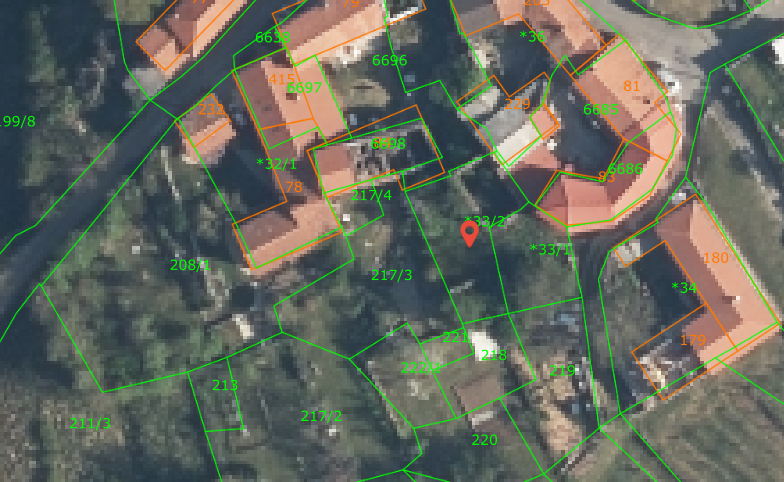 parc. št.katastrska občinaID znakizmera (do celote)delež*33/12557-Ocizlaparcela 2557 *33/1140,00 m21/15*33/22557-Ocizlaparcela 2557 *33/2198,00 m21/15mag. Franc Propsminister